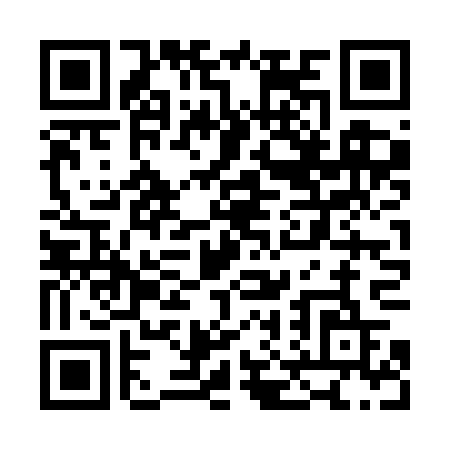 Prayer times for Belice, Czech RepublicMon 1 Apr 2024 - Tue 30 Apr 2024High Latitude Method: Angle Based RulePrayer Calculation Method: Muslim World LeagueAsar Calculation Method: HanafiPrayer times provided by https://www.salahtimes.comDateDayFajrSunriseDhuhrAsrMaghribIsha1Mon4:456:381:065:347:349:212Tue4:426:361:065:357:369:233Wed4:406:341:055:367:379:254Thu4:376:321:055:377:399:275Fri4:346:301:055:387:419:296Sat4:326:281:045:397:429:317Sun4:296:251:045:407:449:338Mon4:266:231:045:417:459:359Tue4:236:211:045:427:479:3710Wed4:216:191:035:447:489:3911Thu4:186:171:035:457:509:4212Fri4:156:151:035:467:519:4413Sat4:126:131:035:477:539:4614Sun4:106:111:025:487:559:4815Mon4:076:091:025:497:569:5016Tue4:046:071:025:507:589:5317Wed4:016:051:025:517:599:5518Thu3:586:031:015:528:019:5719Fri3:556:011:015:538:0210:0020Sat3:535:591:015:548:0410:0221Sun3:505:571:015:558:0510:0422Mon3:475:551:015:568:0710:0723Tue3:445:531:005:578:0810:0924Wed3:415:511:005:588:1010:1225Thu3:385:491:005:598:1210:1426Fri3:355:471:006:008:1310:1727Sat3:325:461:006:018:1510:1928Sun3:295:441:006:028:1610:2229Mon3:265:4212:596:038:1810:2430Tue3:235:4012:596:048:1910:27